112年度教育部國民及學前教育署補助高級中等學校充實教學及實習設備計畫【專業群科─充實教學及實習設備】教學設備維修需求計畫書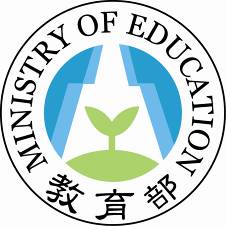 （請使用申請學校校徽）    校 代 碼：                                 學    校：                  （校名全銜）                  □申請版  □核定版中華民國      年      月      日目錄學校現況………………………………………………..○申請補助教學設備維修需求表………………..○補助項目經費表………………………………………..○壹、學校現況（請與學校課程計畫書之表格一致）貳、申請補助教學設備維修需求表【說明】設備維修：以設備清單中之設備項目為限，維修費單價編列以新購設備參考單價之30%為上限。經常門經費編列不可超過申請計畫總額之30%，本計畫書經費編列以新臺幣30萬元為上限。本表格列若不敷填寫請自行增加。參、補助項目經費表承辦人（簽章）承辦單位主管（實習主任或教務主任）（簽章）連絡電話承辦單位主管（實習主任或教務主任）（簽章）電子信箱承辦單位主管（實習主任或教務主任）（簽章）總務主任（簽章）校    長（簽章）主計/會計主任（簽章）校    長（簽章）類型名稱群別名稱科系名稱一年級一年級二年級二年級三年級三年級小計小計類型名稱群別名稱科系名稱班級數人數班級數人數班級數人數班級數人數普通型普通型技術型技術型技術型綜合型綜合型綜合型進修部進修部進修部實用技能學程實用技能學程實用技能學程集中式特殊教育班(服務群科)集中式特殊教育班(服務群科)集中式特殊教育班(服務群科)分散式資源班分散式資源班( )( )( )( )巡迴輔導班巡迴輔導班( )( )( )( )合計合計申請類別需求群別需求科別維修設備名稱申請經費申請經費申請經費維修內容說明設備配合課程申請類別需求群別需求科別維修設備名稱單價數量總計維修內容說明設備配合課程設備維修設備維修設備維修設備維修合計合計合計合計合計合計                       元                       元                       元教育部國民及學前教育署補(捐)助計畫項目經費表教育部國民及學前教育署補(捐)助計畫項目經費表教育部國民及學前教育署補(捐)助計畫項目經費表教育部國民及學前教育署補(捐)助計畫項目經費表教育部國民及學前教育署補(捐)助計畫項目經費表教育部國民及學前教育署補(捐)助計畫項目經費表教育部國民及學前教育署補(捐)助計畫項目經費表█ 申請表█ 申請表█ 申請表█ 申請表教育部國民及學前教育署補(捐)助計畫項目經費表教育部國民及學前教育署補(捐)助計畫項目經費表教育部國民及學前教育署補(捐)助計畫項目經費表教育部國民及學前教育署補(捐)助計畫項目經費表教育部國民及學前教育署補(捐)助計畫項目經費表教育部國民及學前教育署補(捐)助計畫項目經費表教育部國民及學前教育署補(捐)助計畫項目經費表□ 核定表□ 核定表□ 核定表□ 核定表申請單位：○○○ 學校申請單位：○○○ 學校申請單位：○○○ 學校申請單位：○○○ 學校申請單位：○○○ 學校計畫名稱：112年度教育部國民及學前教育署補助高級中等學校充實教學及實習設備計畫計畫名稱：112年度教育部國民及學前教育署補助高級中等學校充實教學及實習設備計畫計畫名稱：112年度教育部國民及學前教育署補助高級中等學校充實教學及實習設備計畫計畫名稱：112年度教育部國民及學前教育署補助高級中等學校充實教學及實習設備計畫計畫名稱：112年度教育部國民及學前教育署補助高級中等學校充實教學及實習設備計畫計畫經費總額：          元計畫經費總額：          元計畫經費總額：          元計畫經費總額：          元計畫經費總額：          元計畫經費總額：          元計畫經費總額：          元計畫經費總額：          元計畫經費總額：          元計畫經費總額：          元補(捐)助項目補(捐)助項目計畫經費明細計畫經費明細計畫經費明細計畫經費明細計畫經費明細計畫經費明細國教署核定情形國教署核定情形補(捐)助項目補(捐)助項目單價(元)數量總價(元)總價(元)說明(請填列維修內容)說明(請填列維修內容)核定計畫金額(元)核定補助金額
(元)教學設備維修費(經常門)無須填復無須填復教學設備維修費(經常門)無須填復無須填復教學設備維修費(經常門)無須填復無須填復教學設備維修費(經常門)無須填復無須填復教學設備維修費(經常門)無須填復無須填復教學設備維修費(經常門)(依需求增列)無須填復無須填復合  計合  計合  計合  計----